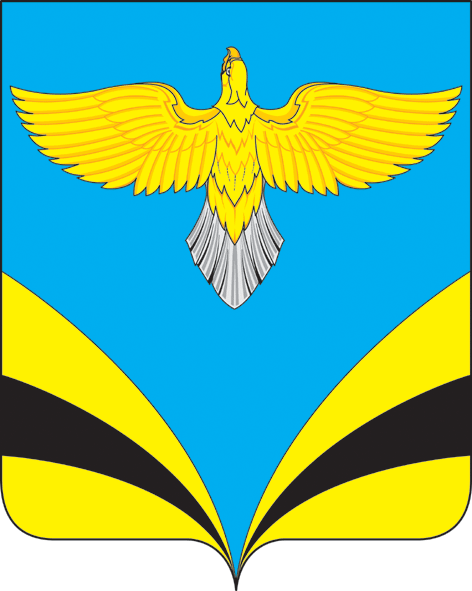            АДМИНИСТРАЦИЯ   сельского поселения Екатериновкамуниципального района Безенчукский           Самарской области             ПОСТАНОВЛЕНИЕ     от  01 июля 2019 года  №70                 с. ЕкатериновкаО проведении общественных обсуждений по проекту Решения Собрания представителей сельского поселения Екатериновка муниципального района Безенчукский Самарской области «О принятии новой редакции Правил благоустройства территории сельского поселения Екатериновка муниципального района Безенчукский Самарской области»В соответствии со статьей 5.1 Градостроительного кодекса Российской Федерации, руководствуясь статьей 28 Федерального закона от 6 октября 2003 года №131-ФЗ «Об общих принципах организации местного самоуправления в Российской Федерации», Уставом сельского поселения Екатериновка муниципального района Безенчукский Самарской области, Положением о порядке организации и проведения общественных обсуждений на территории сельского поселения Екатериновка муниципального района Безенчукский Самарской области, утвержденным решением Собрания представителей сельского поселения Екатериновка муниципального района Безенчукский Самарской области от 04.04.2019 № 212/52 (далее – Положение), ПОСТАНОВЛЯЮ:1. Провести на территории сельского поселения Екатериновка муниципального района Безенчукский Самарской области общественные обсуждения по прилагаемому проекту решения Собрания представителей сельского поселения Екатериновка муниципального района Безенчукский Самарской области «О принятии новой редакции Правил благоустройства территории сельского поселения Екатериновка муниципального района Безенчукский Самарской области» (далее – проект решения).2. Срок проведения общественных обсуждений по проекту решения – со 2 июля 2019 года по 1 августа 2019 года. 3. Органом, уполномоченным на организацию и проведение общественных обсуждений в соответствии с настоящим постановлением, является Администрация сельского поселения Екатериновка муниципального района Безенчукский Самарской области.4. Представление участниками общественных обсуждений предложений и замечаний по проекту решения, а также их учет осуществляется в соответствии с пунктами 10 - 23 Положения.5. Место проведения общественных обсуждений (место ведения протокола общественных обсуждений) в сельском поселении Екатериновка муниципального района Безенчукский Самарской области: Самарская область, Безенчукский район, село Екатериновка, ул.Советская, д. 1.  6. Провести мероприятия по информированию жителей поселения по вопросу общественных обсуждений:в селе Александровка – 03 июля 2019 года  в 18.00, по адресу: Самарская область, Безенчукский район, село Александровка, ул. Центральная, 44;в селе Верхнепечерское – 04 июля 2019 года в 18.00, по адресу: Самарская область, Безенчукский район, село Верхнепечерское, ул. Мира, д.52;в селе Владимировка  – 05 июля 2019 года в 18.00, по адресу: Самарская область, Безенчукский район, село Владимировка ул. Кооперативная, д. 51 ;в кордоне Власова Грива – 08 июля 2019 года в 18.00, по адресу: Самарская область, Безенчукский район, кордон Власова Грива, около разрушенного дома, ранее принадлежащего Трутневу В.А.;в деревне Григорьевка – 09 июля 2019 года  в 18.00, по адресу: Самарская область, Безенчукский район, деревня Григорьевка, ул. Волжская, около д. 16;в поселке Золотовский – 10 июля 2019 года в 18.00, по адресу: Самарская область, Безенчукский район, поселок Золотовский, около земельного участка, принадлежащего ранее Плотникову Г.И.;в селе Кануевка – 11 июля 2019 года в 18.00, по адресу: Самарская область, Безенчукский район, село Кануевка,  ул. Центральная, д. 67 А, около ФАП;в поселке Плодосовхоз,– 12 июля 2019 года в 18.00, по адресу: Самарская область, Безенчукский район, поселок Плодсовхоз, ул. Озерная, около, д.1 ;в селе Екатериновка – 15 июля 2019 года в 18.00, по адресу: Самарская область, Безенчукский район, село Екатериновка, ул. Советская, д. 17. Администрации сельского поселения Екатериновка муниципального района Безенчукский Самарской области в целях доведения до населения информации о содержании проекта решения обеспечить организацию выставок, экспозиций демонстрационных материалов по адресу: Самарская область, Безенчукский район, село Екатериновка, ул. Советская, д. 1, и в месте проведения мероприятий по информированию жителей поселения по проекту решения.Экспозиция проводится в срок до даты окончания общественных обсуждений. Посещение экспозиции возможно в рабочие дни с 10.00 до 16.00.Информационные материалы к проекту решения включают в себя проект решения и пояснительную записку к нему.8. Прием замечаний и предложений от жителей поселения и иных заинтересованных лиц по проекту решения осуществляется по адресу, указанному в пункте 5 настоящего постановления, в рабочие дни с 10 часов до 19 часов, в выходные дни с 12 до 17 часов. Письменные замечания и предложения подлежат приобщению к протоколу общественных обсуждений.9. Прием замечаний и предложений от жителей поселения и иных заинтересованных лиц по проекту решения прекращается 29 июля 2019 года.10. Назначить лицом, ответственным за ведение протокола общественных обсуждений, и протокола мероприятия по информированию жителей сельского поселения Екатериновка муниципального района Безенчукский по вопросу общественных обсуждений Резепову Л.Б. – специалиста администрации сельского поселения Екатериновка муниципального района Безенчукский Самарской области.11. Опубликовать настоящее постановление и прилагаемый к нему проект решения в газете сельского поселения Екатериновка муниципального района Безенчукский Самарской области «Вестник сельского поселения Екатериновка» и разместить на официальном сайте Администрации сельского поселения Екатериновка муниципального района Безенчукский Самарской области в информационно-телекоммуникационной сети «Интернет» по адресу: http://admekaterin.ru/. 12. Администрации сельского поселения Екатериновка муниципального района Безенчукский Самарской области в целях заблаговременного ознакомления жителей поселения и иных заинтересованных лиц с проектом решения обеспечить:официальное опубликование проекта решения в газете сельского поселения Екатериновка муниципального района Безенчукский Самарской области «Вестник сельского поселения Екатериновка»;размещение проекта на официальном сайте Администрации сельского поселения Екатериновка муниципального района Безенчукский Самарской области в информационно-телекоммуникационной сети «Интернет» по адресу: http://admekaterin.ru/; беспрепятственный доступ к ознакомлению с проектом решения в здании Администрации поселения (в соответствии с режимом работы Администрации поселения).Глава сельского поселения Екатериновка муниципального района Безенчукский Самарской области                                                                     А.В. Гайдуков